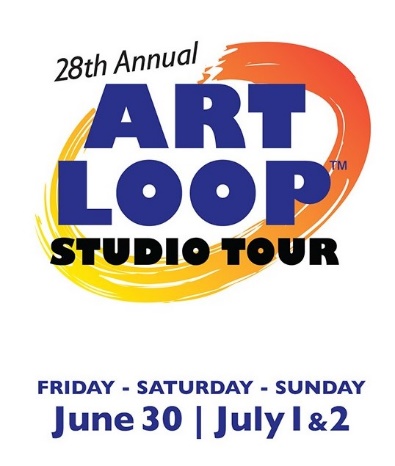 2023 Lincoln County Art Loop-Studio TourJune 30th & July 1&2, 2023Juried ApplicationPlease read this application completely as there have been changes to the participation and volunteer requirementsSubmission Deadline: December 1, 2023  (Previously accepted artists: December 15)Art LoopTM is a juried exhibition and sale of exceptional hand-made artwork created by resident artists in Lincoln County, New Mexico.  This is the tour’s 27th year and we distribute over 10,000 brochures with the studio tour map. The studio tour dates are June 30, July 1&2, 2023, from 10am to 5pm each day.Participation RequirementsArtists that work together may apply as one artist but must collaborate on each art piece.  Otherwise, they must submit separate application.  Art LoopTM is a studio tour; therefore, artists must show their artwork in their own studio or in a studio of another artist who is also accepted into the tour.  No artists may have their studio tour in a commercial art gallery with other Lincoln County artists who are not accepted into the tour.If you do not have a studio, effort will be made so that you can show in an accepted artist’s studio.  Artists are requested to provide short demonstrations of their artistic process during the tour, but this is not required.  Artists are required to keep their studio open for the show’s duration. All artists are required to offer one art piece in a studio give-away at the end of the tour on Sunday.  All artists are required to ask tour guests to complete the tour’s survey during the tour.  All artists are required to get two sponsors for the tour and these sponsors will be included in the brochure.Copyright guidelines: All submitted images for the jury process must be original (e.g. your own idea, your own creation).  If you work from photographs, they must be your own (or you have the written permission of the photographer).  The Art LoopTM has your permission to use the images you have submitted in the Art LoopTM brochure, print ads, and Facebook Ads to promote the show.  The Art LoopTM has no legal responsibility for any misrepresentations about the work submitted and relies on the integrity of each artist.  Should there be a challenge from another artist about authenticity of the ownership of an “original” image, the Executive Committee will interview each party to verify the validity of the complaint.  If the Art LoopTM artist is determined to be at fault, they will not be invited to participate in future ArtLoopTM events.  Any legal action taken by the complainant or fees assessed by a court are between the two parties involved and the Art LoopTM is held harmless to that dispute.Jury DecisionsThe jurors reside outside Lincoln County NM and are professionals in the field of fine art.  Jurors’ selections are based on the level of technical skill, quality of workmanship, originality of design, and the overall body of work as represented in the submitted images.  Art LoopTM, acceptance notifications are emailed by January 11, 2023.Application Requirements: Due December 1, 2023Each applicant must have residence in Lincoln County.  Each artist must complete the whole application form and email the form, with images in proper form via the website application submission or mail the completed form and images (to include three(3) quality images of recent work and one(1) image of yourself in your studio) on a disc, thumb drive or other easily accessible method of transferring images to Rory Combs at Rory@Combsdesign.comor mail your form, $, and images toRory CombsPO Box 7607Ruidoso, NM  88355Sales TaxAll accepted applicants must have a valid NM CRS sales tax number.  It’s the artist’s responsibility to have liability business insurance for his/her studio.  Art LoopTM does not provide insurance and is not responsible for any accidents or injuries during the tour.VolunteeringArt LoopTM Studio Tour is an all-volunteer organization.  Each artist is required to volunteer at least six(6) hours of their time helping with the tour.  Upon registration, you will choose three(3) tasks you are interested in working on.  The Art LoopTM board will appoint you to work in one or two of your choices for you to complete your volunteer work.  Otherwise, you can choose to pay a higher registration fee ($400) and opt-out from volunteering.  These tasks are listed on the application that will be emailed to you.         If an accepted artist does not assist during the 2023 tour season, an invoice will be issued to the artist after the show.  If this fee isn’t paid, they will not be eligible to participate in future tours until the payment is received. See the list of tasks and their descriptions below on this form.All artists on the tour are required to distribute the brochure to business and outlets. All artists are required to sign up two sponsors for the brochure.  FeesA jury and application fee of $25 is paid upon submission of this form and is non-refundable.  After acceptance, an invoice for the selected tour fee of $200 ($400 if you opt-out of volunteer work….you are still responsible for obtaining sponsorships listed below) will be mailed to you.  Payment is accepted by check and must be paid by or at the first Art LoopTM meeting, Wednesday, January 11. 2023.ScholarshipsArt LoopTM   commitment to the local community to promote art and artists offers new emerging artists in the community a show scholarship.  This is for first time applicants only.  The applicant pays only the application fee ($25) and must volunteer the 6+ hours of their time helping. A studio is provided if the artist doesn’t have one to show in.  Scholarship applicants must submit this form, provided below, and a statement 100 words or less, as to why they should be considered based on need or merit. If awarded scholarship, artist is responsible for attaining two sponsorships or paying the $200 fee)Alumni FeeAll past Art LoopTM artists registered as alumni are allowed to continue to participate as a voting member only.  Your studio will not be included on the map, but will receive mention on the website and brochure as an alumnus.  Please complete this form choosing the Alumni radio button.Reminder:  Remember incomplete application will not be acceptedComplete the emailed formPay application fee ($25)Upload 3 photos of your work Plus one image of yourself in your studio (All images must be 300 dpi)email to Rory@Combsdesign.comMail disc or thumb drive to: Rory Combs					PO Box 7607					Ruidoso, NM  88355Mail the application with check for application fee to				Rory Combs					PO Box 7607					Ruidodo, NM  88355Lincoln County ArtLoopTM APPLICATION FORMYour name/Business name:(Enter your first and last name.  If combined artists enter both names)Mailing Address:Physical Address (if different)Phone Number:Email Address:Your Website:O     I require a studio for the showO     I do not require a studio for the showShow Fee Choice (Select One) Paid upon your acceptance into the show in addition to the $25 application fee and is due by December  15, 2022 First meeting in 2023: January 11  (Meetings are the second Wednesday of each month.)O  $200 fee + volunteer at least 6 hoursJuried artist: due December 1st, 2022Non – juried (artist accepted in 2022): December 15, 2022O   $400 Fee non-volunteer artist (Due December 15th)O   $25 Scholarship (only paying for application fee).O   $100 Alumni FeeO   $200 Fee to replace getting two (2) sponsors for the brochure (due December 15th)Artist statement and a description of your art medium.  Please limit statement to two sentences.Complete this section only if selecting Scholarship:Describe why you should be considered for scholarship, based on need or merit:All images must be 300 dpi, Labelled with: Lastname.TITLE,jpeg   Images submitted in other forms will be returned to be edited by the artist to the correct form.Email images to : Rory@Combdesign.comOr mail disc or thumb drive to Rory Combs, PO Box 7607, Ruidoso, NM  88355Art LoopTM 2022 reserves the right to use and reproduce any submitted artwork for advertising purposes.Artwork 1:	Title:	Description:Artwork 2;	Title:	Description:Artwork 3:	Title:	Description:Studio Image (of yourself in studio)	Name	Description:Volunteer Task Choices:All artists are required to get two sponsors for the show, distribute brochures, and attach mailing labels at mandatory meeting in addition to volunteer work for the show:Choose three(3) tasks you are willing to commit to working on for your volunteer time: You will be assigned one task at first meeting.O   Banner PersonGet permit for banner at Ruidoso Village HallUpdates the dates on the banner (gets banner from storage)Deliver banner to Ruidoso Street Department  (June 19-23. 2023) Requests the dates for the following year at the Ruidoso Village HallRetrieves banner from Ruidoso Street Department  .  Returns to storage.O   Face Book Social Media: Training will be offered using the FaceBook System (works with Judy Pekelsma)Schedules posts for the Art LoopTM FaceBook pageResponds to comments or questions on FaceBook page.O  Email Advertisement:Sends email notices to our mailing list about the upcoming ArtLoopTM tour.Two mailings, early April and June 1O   Website updates:Updates the website with new photos, descriptions, and an artist map.Posts a list of sponsors onto the website with their logosO  Sponsorship Sales Coordinator:Receives the Sponsorship information forms and checks from the membersReviews each check to see if additional information needs to be included on the information form and gets all the checks to the Treasurer.Keeps all the sponsorship information forms for verification.Keeps the Website and Brochure chair persons informed of all the sponsors and their levels: Benefactor, Patron, or Enthusiast.O  Brochure Distribution Chairperson:Assigns a distribution area to each artistChecks distribution areas making sure maps are distributedContacts artists, if needed, letting them know if a particular place needs brochures.O  Brochure Design Persons (3 persons needed):Plan the brochure layoutPlan the cover layoutPlan the sponsorship adO  Sponsor Sign PersonDistributes the signs to sponsors a week before the show.Collects the sponsor signs from sponsors and puts them into storage.O  Directional sign Person:Sets a time and date for the artists to pick up the yellow sandwich signs and directional signs.Keeps track of each artist checking the signs back into storageO  Press Release Writer:Writes news releases to magazines and newspapersO  Website Backup:This person assists Judy Pekelsma for the year 2023 and share responsibility for maintaining the website in 2024O  Treasurer’s Backup:Lori Coleman is treasurer in 2023.This person will work with Lori in 2023Application Signature:I have read the application for the 2023 ArtLoopTM and Studio Tour and I agree to the terms and conditions stipulated in by selecting to submit this application.  I certify that my photos are of my own work and I own the rights to them.  I further agree that the ArtLoopTM may use all images submitted in brochures, print ads, and Facebook Ads to promote the showSignature of the applicant: ___________________________________________________________Date:  _______________________